Уважаемые руководители!Комитет по образованию Администрации муниципального образования «Смоленский район» Смоленской области представляет выписку из плана работы комитета по образованию на март 2023 года для руководства в работе.Дополнительно сообщаем, что в план работы комитета по образованию в течение месяца могут вноситься изменения. Председатель комитета по образованию                                                                      И.В. ЛонщаковаПлан мероприятий комитета по образованию Администрации муниципального образования «Смоленский район» на март 2023 года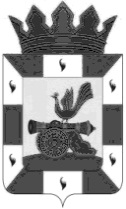 РОССИЙСКАЯ ФЕДЕРАЦИЯКомитет по образованиюАдминистрациимуниципального образования«Смоленский район»Смоленской областиг .Смоленск, проезд М.Конева,д.28е,Тел. 55-51-52, 62-31-49, 55-63-94E-mail: obr_smolray@admin-smolensk.ruот 28.02.2023 № 753Руководителям образовательных организаций Смоленского районаДатаМероприятияКонтингентОснование для включения в планМесто и время проведенияОтветственные Форма предоставления результата01.03.2023Регистрация участников на сдачу ОГЭ в 2023 годуОбучающиеся9 классовПриказ Департамента Смоленской области по образованию и науке от 24.10.2022 № 872-ОД «Об утверждении графика внесения сведений в региональные информационные системы обеспечения проведения государственной итоговой аттестации обучающихся, освоивших основные образовательные программы основного общего и среднего общего образования, на 2022- 2023 учебный год»Комитет по образованиюПрохоренкова Т.В.Заполнение базы01.03.2023Регистрация участников на сдачу итогового собеседования в 2023 году в дополнительные срокиОбучающиеся 9 классовПриказ Министерства Просвещения России и Рособрнадзора «Об   утверждении   Порядка   проведения   государственной итоговой   аттестации   по   образовательным   программам   основного   общего образования» от 07.11.2018 г. №189/1513Комитет по образованиюПрохоренкова Т.В.Заполнение базы1.03.-8.03.2023Акции, посвященные Международному женскому днюОбучающиеся ООГодовой план работы комитета по образованию (приказ от 20.12.2022 № 504«Об утверждении плана работы комитета по образованию Администрации муниципального образования «Смоленский район» Смоленской области на 2023 год»Образовательные организацииШарпаева Е.А.Информация на сайтДата уточняетсяРайонная школа волонтераОбучающиеся ООГодовой план работы комитета по образованию (приказ от 20.12.2022 № 504«Об утверждении плана работы комитета по образованию Администрации муниципального образования «Смоленский район» Смоленской области на 2023 год»Место и время уточняютсяШарпаева Е.А.Информация на сайт28.02. - 28.03.2023Муниципальный этап научно – практической конференции «Шаг в науку»Обучающиеся ООГодовой план работы комитета по образованию (приказ от 20.12.2022 № 504«Об утверждении плана работы комитета по образованию Администрации муниципального образования «Смоленский район» Смоленской области на 2023 год»Комитет по образованиюШишкарева Е.М.,Довгун Н.В.Протокол15.03.2023Итоговое собеседование по русскому языку в 9 классахОбучающиеся ООПриказ комитета по образованию № 77 от 27.02.2023 «Об организации и проведении итогового  собеседования по русскому языку в 9 классах общеобразовательных организаций Смоленского района в 2023 году»Образовательные организацииПрохоренкова Т.В.Протокол10.03.2023Проведение федеральных тренировочных мероприятий ЕГЭ по английскому языку (письменная часть) и КЕГЭОбучающиеся 11 классов ООПриказ Департамента смоленской области по образованию от 14.02.2023 № 132-ОДМБОУ Печерская СШМБОУ Пригорская СШКопылова В.А.Информация на сайт23.03. 2023Муниципальный тур Всероссийского конкурса юных чтецов «Живая классика» Обучающиеся ООГодовой план работы комитета по образованию (приказ от 20.12.2022 № 504«Об утверждении плана работы комитета по образованию Администрации муниципального образования «Смоленский район» Смоленской области на 2023 год»ЦДБ МБУК «Смоленская межпоселенческая централизованная библиотечная система»Довгун Н.В.Информация на сайтДата уточняетсяРайонные соревнованияпо волейболу(юноши)Обучающиеся ООПриказ комитета по образованию № 31 от 05.02.2021 «Об утверждении Положения Спартакиады обучающихся»Место и время проведения уточняютсяСиницина Е.Ф.Протокол15.03.2023Совещание руководителей ДООРуководители ДООГодовой план работы комитета по образованию (приказ от 20.12.2022 № 504«Об утверждении плана работы комитета по образованию Администрации муниципального образования «Смоленский район» Смоленской области на 2023 год»Малый зал Администрации14.00Лонщакова И.В.Протокол16.03.2023Совещание руководителей ООРуководители ООГодовой план работы комитета по образованию (приказ от 20.12.2022 № 504«Об утверждении плана работы комитета по образованию Администрации муниципального образования «Смоленский район» Смоленской области на 2023 год»Малый зал Администрации14.00Лонщакова И.В.,Синицина Е.Ф.Протокол28.03.2023Проведение региональных тренировочных мероприятий ЕГЭ по русскому языкуОбучающиеся 11 классов ООПриказ Департамента смоленской области по образованию от 27.01.2023 № 59-ОДМБОУ Печерская СШМБОУ Пригорская СШКопылова В.А.Информация на сайт15.03.2023Комплектование дошкольных образовательных организацийВоспитанники ДОУГодовой план работы комитета по образованию (приказ от 20.12.2022 № 504«Об утверждении плана работы комитета по образованию Администрации муниципального образования «Смоленский район» Смоленской области на 2023 год»Комитет по образованиюЛонщакова И.В.,Прохоренкова Т.В.Протокол, приказДата уточняетсяПроведение мастер - класса на базе творческого объединения "Гончарное дело"(МБОУ Пригорская СШ) для педагогов дополнительного образования (художественная направленность) - новые места дополнительного образованияПедагоги дополнительного образованияЦиклограмма  мероприятий на 2023 годМБОУ Пригорская СШ, время уточняетсяШарпаева Е.А.Информация на сайтДата уточняетсяРайонные соревнованияпо волейболу(девушки)Обучающиеся ООПриказ комитета по образованию № 31 от 05.02.2021 «Об утверждении Положения Спартакиады обучающихся»Место и время проведения уточняютсяСиницина Е.Ф.ПротоколВ течение месяцаКонтрольные мероприятия в МБОУ Стабенской СШАдминистрация МБОУ Стабенской СШПерспективный план ведомственного (учредительного) контроля комитета по образованию на 2020-2024 годы (Приказ № 428 от 16.12.2019)Комитет по образованию,МБОУ Стабенской СШЛонщакова И.В.,Синицина Е.Ф.Приказ по итогамДата уточняетсяМетодическая выставка«Разговоры о важном: воспитание и обучение»Руководители и педагоги ООГодовой план работы комитета по образованию (приказ от 20.12.2022 № 504«Об утверждении плана работы комитета по образованию Администрации муниципального образования «Смоленский район» Смоленской области на 2023 год»Место и время уточняетсяЛонщакова И.В.Синицина Е.Ф.,Шишкарева Е.М.Анализ работы выставкиВ течение месяцаВнесение сведений в региональную информационную систему сведений о работниках ППЭ, членах ГЭК и распределение работников по экзаменам в основной период ЕГЭРаботники ППЭГрафик внесения сведений в региональную информационную системуКомитет по образованиюКопылова В.А.Заполнение базы29-30 мартаФестиваль – конкурс школьных театровОбучающиеся ООПриказ комитета по образованиюМесто и время уточняютсяШарпаева Е.А.Протокол, информация на сайтВ течение месяцаФормирование отчета по проведению социально-психологического тестированияОбучающиеся ООПриказ Департамента Смоленской области по образованию и науке от 01.09.2020 № 604-ОД «О проведении ежегодного социально-психологического тестирования лиц, обучающихся в общеобразовательных организациях и профессиональных образовательных организациях, направленного на раннее выявление незаконного потребления наркотических средств и психотропных веществ, с использованием единой методики»Комитет по образованиюКопылова В.А.СправкаВ течение месяцаСдача документов для внесения изменений в сведения о лагерях дневного пребывания, содержащиеся в реестр организаций отдыха детейНачальники лагерей дневного пребыванияРазнарядка Департамента Смоленской области по социальному развитиюДепартаментСмоленской области по социальному развитиюСиницина Е.Ф., Третьякова В.Д.Дата уточняется1 этап Общероссийской акции «Сообщи, где торгуют смертью»Образовательные организацииГодовой план работы комитета по образованию (приказ от 20.12.2022 № 504«Об утверждении плана работы комитета по образованию Администрации муниципального образования «Смоленский район» Смоленской области на 2023 год»Комитет по образованиюКопылова В.А.Информация на сайтДата уточняетсяЕдиный день сдачи ЕГЭ родителямиОбразовательные организацииГодовой план работы комитета по образованию (приказ от 20.12.2022 № 504«Об утверждении плана работы комитета по образованию Администрации муниципального образования «Смоленский район» Смоленской области на 2023 год»Комитет по образованиюКопылова В.А.Информация на сайтВ течение месяцаРайонный конкурс «Педагог года»Педагоги ООГодовой план работы комитета по образованию (приказ от 20.12.2022 № 504 «Об утверждении плана работы комитета по образованию Администрации муниципального образования «Смоленский район» Смоленской области на 2023 год»Комитет по образованиюШишкарева Е.М.Приказ МониторингМониторингМониторингМониторингМониторингМониторингМониторингВ течение месяцаПроверка сайтов ОООбразовательные организацииГодовой план работы комитета по образованию (приказ от 20.12.2022 № 504 «Об утверждении плана работы комитета по образованию Администрации муниципального образования «Смоленский район» Смоленской области на 2023 год»Комитет по образованиюСиницина Е.Ф.АктВ течение месяцаУчастие в судебных заседанияхСпециалисты отдела опеки и попечительстваСудебные извещения, определения суда Районные и мировой судГлазкова К.А., Достовалова Н.А., Борискова Т.В., Качанова О.С., Кочетова С.А.,Солошенко О.В.В течение месяца Мониторинг заболеваемости гриппом и ОРВИ, коронавирусной инфекцией (COVID-19)Образовательные организацииГодовой план работы комитета по образованию (приказ от 20.12.2022 № 504«Об утверждении плана работы комитета по образованию Администрации муниципального образования «Смоленский район» Смоленской области на 2023 год»Комитет по образованиюГлазкова К.А.Введение ограничительных мероприятий01.03.202215.03.2022Участие в заседаниях комиссии по делам несовершеннолетних и защите их прав Специалисты комитета по образованиюПлан проведения заседаний КДН и ЗП, утвержден 21.12.2022 г.  постановлением КДН и ЗПА № 24Здание АдминистрацииСиницина Е.Ф.Достовалова Н.А.ПостановленияВ течение месяцаВыезды  для обследования  жилищно-бытовых условий по запросам судов и иных органовСпециалисты отдела опеки и попечительства Запросы Сельские поселения  районаДостовалова Н.А., Борискова Т.В., Кочетова С.А., Солошенко О.В.АктыДата уточняетсяКонсультации для детей-сирот и детей, оставшихся без попечения родителей, воспитывающихся в замещающих семьях,  опекунов (попечителей), приемных родителей, семей с детьми, состоящих в социально опасном положении, психологами Благотворительного фонда «Дети Наши» Психологи Благотворительного фонда «Дети Наши» Соглашение о совместной деятельности с Благотворительным фондом «Дети Наши» По запросуДостовалова Н.А., Борискова Т.В., Кирикова Т.В.По запросу